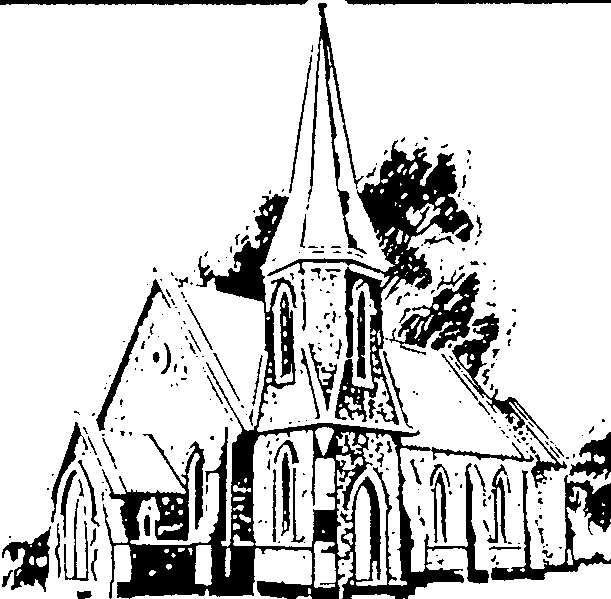 APPLICATION FOR MEMBERSHIPI/We hereby apply for membership of the Anglican Historical Society (Diocese of Canberra & Goulburn) and I/we agree to be bound by the rules of the Society in force at this time.Type of Membership: (Please indicate the type of membership and number of years chosen)Please forward this completed form to:The Secretary, Anglican Historical Society, c/- GPO Box 1981, CANBERRA ACT 2601Please enclose your cheque or money order, or, you may pay by bank transfer to: BSB:                      702389Account:              05202514ANGLICAN HISTORICAL SOCIETYDIOCESE OF CANBERRA AND GOULBURNESTABLISHMENTThe Anglican Historical Society (Diocese of Canberra and Goulburn) was established in 1985.AIMS AND OBJECTIVES1.To promote the study and appreciation of the history of the diocese and its parishes and to set this history within the context of the religious history of Australia.2.To appreciate stories of faith at specific times and places in the history of the Diocese.3.To encourage the preservation of records and other material.4.To promote the publication of papers.5.To visit places of historic interest.6. To financially support as determined and as funds are available the above aims.PUBLICATIONS AND DATABASESA Journal is published in April and October each year.  The cost of the Journal is included in the annual membership subscription.Newsletters advise members of activities and provide membership updates.The Society supports the publication of books relating to the history of the diocese.Parish, Clergy and Churches Databases are maintained covering all parishes, clergy and churches in the diocese from 1838.A digital archive of photographs of historic interest is being established.There is an ongoing project to list the location of stored parish records and to encourage the appropriate storage of parish records, photographs and other material.LECTURES, ANNUAL CHURCH SERVICE AND EXCURSIONSThe Society holds an annual autumn lecture with topics relating to the religious history of Australia.A Service of Choral Evensong is held each September.There are two field trips a year – a day trip for the Annual General Meeting in April/May, and a weekend excursion in October.  The programmes include visits to churches and historic sites.  Additional excursions are arranged to coincide with special events in the tri-diocesan region.FURTHER INFORMATIONFor further information please contact Ann Skamp, Secretary, Anglican Historical Society, c/- GPO Box 1981, CANBERRA ACT 2610. email: annskamp@aapt.net.au or Robyn Body, Membership Officer, 34 Yarra Street, KALEEN  ACT 2617, tel: (02) 6241 4948, email: crb34@bigpond.com .Surname/s   (Please use block letters)Given NameTitlePostal AddressHome Address  (if different from above)Telephone (Home)Telephone (Work)Telephone (Mobile)Email Address  (please print)Parish (optional)Signature: Signature:Date:No.TickType1 Year2 Years3 Years     Comments301Group 1: Individual, Couple or               Family$25.00$45.00$60.00302Group 2: Pensioner, Retired  Individual or Couple, Student$20.00$35.00$45.00303Group 3: Institution or Parish$30.00$55.00$75.00If you use a bank transfer, please indicate by ticking this box